Вебинар Банка России «Программа долгосрочных сбережений»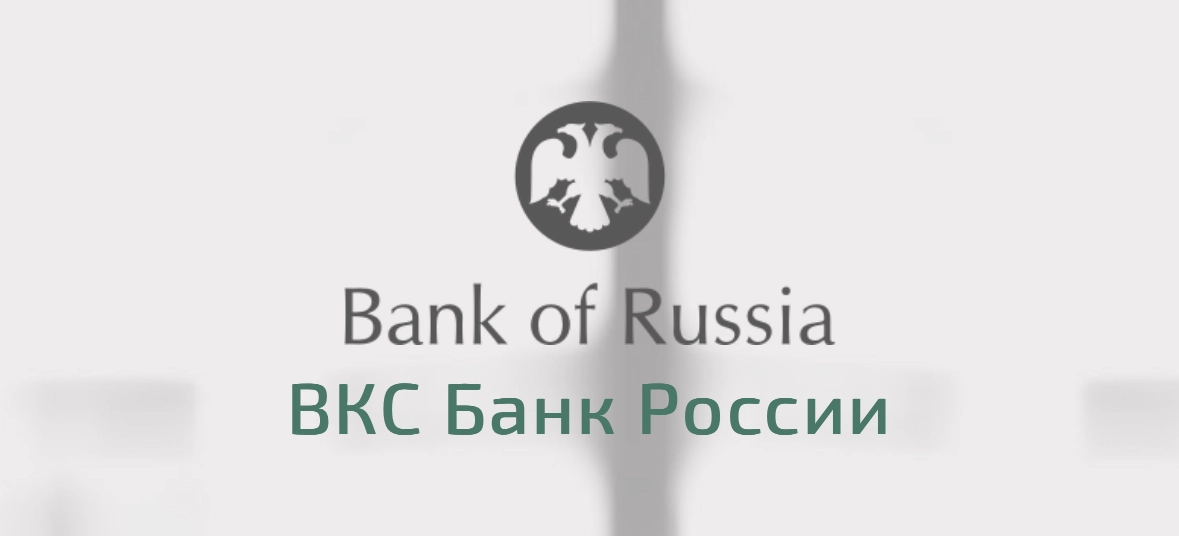 22 апреля состоится онлайн вебинар «Программа долгосрочных сбережений – новый финансовый инструмент на рынке».Начало в 9.30 мск.Длительность: 1,5 часаНа вебинаре вы узнаете:✔️в чем особенность нового сберегательного инструмента✔️какие у него есть преимущества✔️кому выгодно вступить в программу и на каких условиях это можно сделать. На вопросы ответят:✅Павел Шахлевич, заместитель директора Департамента финансовой политики Минфина России✅Ольга Шишлянникова, директор Департамента инвестиционных финансовых посредников Банка России✅Сергей Беляков, Президент Национальной ассоциации негосударственных пенсионных фондовСсылка на подключение: https://iva.cbr.ru/#join:ta2dc888d-88c3-4344-9dc2-058f7ae392d1 При подключении просьба указывать Имя, Фамилию и СМИ. Например: Катя Сидорова, Баганские новости Формат мероприятия.• Выступления спикеров • Блок вопросов и ответов. Вопросы можно и нужно задавать!